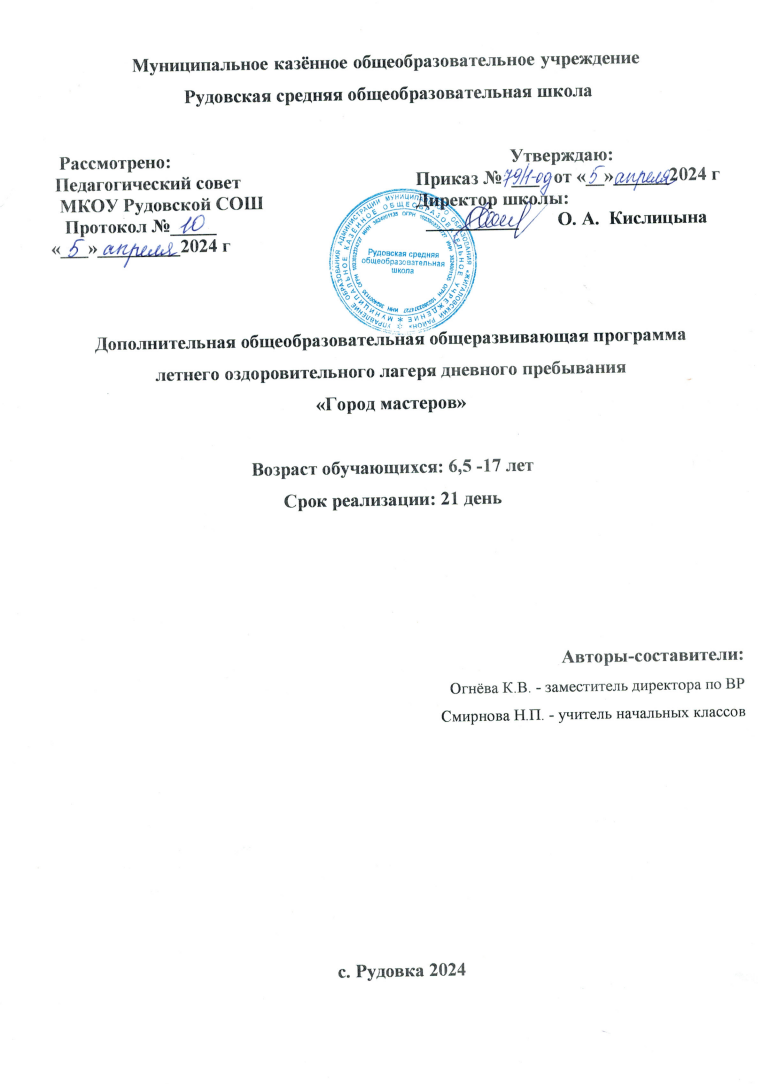 ПАСПОРТ ПРОГРАММЫПояснительная записка     Летние каникулы составляют значительную часть свободного времени детей. Этот период как нельзя более благоприятен для развития их творческого потенциала, совершенствования личностных возможностей, приобщения к ценностям культуры, вхождения в систему социальных связей, воплощения собственных планов, удовлетворения индивидуальных интересов в личностно значимых сферах деятельности.       Программа «Город мастеров», предлагает комплекс мероприятий, который включает всех детей в различные виды деятельности, направленной на творческое развитие детей.    В настоящее время общество осознало необходимость осуществления культурных целей образования, ориентированных на личность и ее саморазвитие в конкретных педагогических системах, в том числе в летний период. Летние каникулы составляют значительную часть годового объема свободного времени школьников, но далеко не все родители могут предоставить своему ребенку полноценный, правильно организованный отдых. Каждому родителю хочется, чтобы ребёнок на каникулах был при деле. Чтобы не слонялся из угла в угол, не пропадал до ночи на улице и хоть изредка открывал книжку.    Реальность такова, что система образования по-прежнему остается главным организатором занятости, отдыха и оздоровления детей. Летняя занятость детей сегодня - это не только социальная защита, это еще и полигон для творческого развития, обогащения духовного мира и интеллекта ребенка, что создает условия для социализации молодого человека с учетом реалий современной жизни.      Во время летних каникул происходит разрядка накопившейся за год напряженности, восстановление израсходованных сил, здоровья, развитие творческого потенциала. Эти функции выполняет летний лагерь с дневным пребыванием детей. Они выполняют очень важную миссию оздоровления и воспитания детей, когда многие семьи находятся в сложных экономических и социальных условиях. Кроме того, лагеря способствуют формированию у ребят не подавляющего личность коллективизма, коммуникативных навыков.     С целью организации летнего отдыха детей и подростков на базе  МКОУ Рудовской  СОШ уже на протяжении многих лет работает детский оздоровительный лагерь  с дневным пребыванием детей и подростков. Традиционно в лагере развиваются и укрепляют свое здоровье учащиеся начальной школы, а также ребята средних и старших классов. Ребята начальной школы, взаимодействуя с учащимися средних и старших классов, узнают много нового и интересного не от учителей, а от своих старших товарищей. В тоже время старшеклассники пробуют найти общий язык с малышами, обучая их играм.Деятельность детского оздоровительного лагеря только тогда целесообразна, когда для каждого школьника она дает радостное время духовного, творческого и физического роста.Актуальность программыМногообразие направлений деятельности - образовательная программа лагеря предлагает весь спектр видов деятельности детского сообщества, как индивидуальных, так и коллективных. Каждый воспитанник получает возможность неоднократно испытать ситуацию успеха, повысить свою самооценку и статус.Свободный выбор вида деятельности - профиль деятельности выбирается ребенком самостоятельно, в соответствии с его интересами, природными склонностями и способностями.При составлении плана работы учитываются особенности разновозрастных отрядов, интересы детей, педагогов, родителей и пути реализации.  В работе лагерной смены планируется активно задействовать социум села: Дом культуры, сельская библиотека, музей, детский сад, школьный театр.       Направленность программы – художественная, т.к. ее содержание ориентировано на развитие творческих способностей детей, воспитание творческой личности.        Программа направлена на то, чтобы через труд и искусство приобщить детей к творчеству и труду.  Творческая деятельность способствует раскрытию внутреннего мира детей.    Каждому ребенку важно почувствовать себя творцом, открыть для себя мир изобразительного искусства; вокальной, танцевальной, спортивной деятельности, выразительного чтения, театрального искусства и др. Поэтому осваивать данную дополнительную образовательную программу может любой ребенок, независимо от уровня подготовки и способностей в данной направленности.Срок реализации программы: программа является краткосрочной на период с 01.06.2024 г по 21.06.2024 гОсновной состав лагеря: учащиеся в возрасте от 6,5 до 17 лет. При комплектовании смены особое внимание уделяется детям из малообеспеченных, неполных семей, опекаемым детям, а также детям, находящихся в социально опасном положении и оказавшихся в иной трудной жизненной ситуации. Деятельность воспитанников во время смены лагеря осуществляется в разновозрастных отрядах. Этапы реализации программыПодготовительный этапДанный этап характеризуется тем, что за 3 месяца до открытия пришкольного летнего оздоровительного лагеря начинается подготовка к летнему сезону. Деятельностью этого этапа является:издание приказа по школе о проведении летней кампании;разработка программы деятельности летнего оздоровительного лагеря с дневным пребыванием детей и подростков;подготовка методического материала для работников лагеря;отбор кадров для работы в летнем оздоровительном лагере;проведение семинара – практикума для работников летнего оздоровительного лагеря;составление необходимой документации для деятельности летнего оздоровительного лагеря (план-сетка, положение, должностные обязанности, инструкции т.д.)II. Организационный этап смены (2 - 3 дня)Основной деятельностью этапа является:формирование отрядов;планирование работы;старт Программы;формирование органов самоуправления,инструктаж по ТБ;знакомство с правилами жизнедеятельности лагеря.III. Основной этап сменыреализация профилирующей идеи смены;вовлечение детей и подростков в различные виды коллективно - творческих дел;работа по направлениям: конкурсы, эстафеты, походы, акции;IV. Заключительный этап сменыподведение итогов смены;анализ предложений по деятельности летнего оздоровительного лагеря в будущем, внесенных детьми, родителями, педагогами;сбор отчетного материала;оформление творческого отчета о работе и отчетной документации;поощрение отличившихся ребят в делах лагеря;выработка перспектив деятельности лагеря.Механизм реализации Программы:  Реализация Программы проходит в форме сюжетно – ролевой игры « Город мастеров». Сюжет игры таков:   На одной планете был необычный «Город Мастеров». И мэр этого города решил объединить всех талантливых и способных детей, предложив им принять участие в благоустройстве этого города, сделать его красочнее, ярче, интересней. Он пригласил их поработать в «мастерских» различных направлений: интеллектуального, спортивного, прикладного, творческого. Игровая цель которых - приобретение определенных навыков и умений в какой-либо области, проявление уже имеющихся способностей. А помогать детям в «мастерских» будут Мастеровые. За активное участие в жизни мастерских и города в целом, каждый ребенок будет получать «гроши». «Гроши» дают возможность ребенку продвигаться по лестнице своих успехов, получая «звания»: Подмастерье - 100 «грошей», Мастер – 230 «грошей», Супер- мастер- 450 «грошей». Успехи ребят учитываются в «личной трудовой книжке» каждого участника смены.Формы работы:познавательно-развлекательные игры, ролевые игры, конструирование, рисование, развивающие игры.         При реализации программы используются теоретические и практические формы занятий. Основные формы проведения занятий: упражнения на взаимодействия в группе; мастер-классы; творческие задания;  конкурсы; экскурсии; проигрывание ситуаций; дискуссии; коллективно – творческие дела; беседы.Ожидаемые результаты и мониторинг результативности реализации программыОжидаемые результаты:Сформирована творческая личность, умеющая жить в коллективе.Сформирован творческий коллектив.Выявление наиболее способных и творческих учащихся.Оздоровление учащихся.Сформировано положительное отношение к выбору будущей профессии.Проведена пропаганда здорового образа жизни.Учащиеся активно участвуют в жизни школы, села.Расширен кругозор учащихся в области литературы о людях разных профессий.Проведены встречи с интересными людьми села.Установлены деловые отношения с организациями Получены знания о людях разных профессий, о профессиях.Мониторинг результативности реализации ПрограммыФормы подведения итогов реализации программы:Критерий результативности в лагереАктивность оценивается как работа всего города в сумме очков, так и индивидуально каждого жителя города, которая отражается в «Летописи».В конце лагерной смены подводятся итоги: подсчитывается количество заработанных «грошей», которые можно обменять на товар (сувениры и подарки)Цель и задачи программыЦель программы – создание системы интересного, разнообразного по форме и содержания отдыха и оздоровления детей. Задачи программы: - создание условий для раскрытия и развития творческого потенциала каждого.- формирование творческих способностей и духовно-нравственных качеств детей и подростков;- формирование  адекватной самооценки детей и подростков посредством создания ситуаций успеха.- воспитание трудолюбия и желания добиваться успеха собственным трудом;- приобщение детей к разнообразному социальному опыту, максимальное включение их в самоуправление и жизнедеятельность лагеря.Планируемые результатыЛичностные универсальные учебные действия:- формирование мотивов социальной деятельности и личностных достижений;- осознание возможности своей творческой самореализации;- проявление  инициативы, самостоятельности в воплощении замыслов;- участие детей в конкурсах и выставках.Регулятивные универсальные учебные действия:- планировать свои действия;- осуществлять итоговый и пошаговый контроль;- различать способ и результат действия.Познавательные универсальные учебные действия:- уметь демонстрировать результаты своей работы;- использовать при создании образов различные цвета и их оттенки дляпередачи характера, настроения;- проявлять настойчивость, познавательную активность, творческий подход.План – сетка программы  «Город мастеров»ЛДП – 2024 МКОУ Рудовская СОШСписок использованной литературы:Сборник Загородный детский лагерь / Сборник. - М.: ВАКО, 2016. - 224 c.Степанова, Т. М. Игры и развлечения в летнем лагере / Т.М. Степанова. - М.: Красико-Принт, 2016. - 176 c.Портал «Вожатый. ру» www.vozhatyi.ruПортал «Сеть творческих учителей», сообщество «Место встречи друзей – детский  оздоровительный лагерь»  http://www.it-n.ru1Полное название программыДополнительная общеобразовательная общеразвивающая программа летнегооздоровительного лагеря дневного пребывания « Город мастеров»2Цель программыСоздание условий для полноценного отдыха, оздоровления детей, развития их внутреннего потенциала, содействия формированию ключевых компетенций воспитанников на основе включения их в разнообразную общественно значимую и личностно привлекательную деятельность3Направленность программы Художественная4Ожидаемые результатыОбщее оздоровление детей;Творческий рост детей и педагогов;Ранняя профориентация;Улучшение психологической и социальной комфортности в едином воспитательном коллективе;Укрепление связей  между разновозрастными группами.5Краткое содержание программыДанная программа является комплексной, т. е. включает в себя разноплановую деятельность, объединяет различные направления оздоровления и отдыха и воспитания детей. Смена будет проходить в форме сюжетно – ролевой игры «Город мастеров». Сюжетно – ролевая как форма жизнедеятельности даёт большие возможности для формирования позитивной направленности личности ребёнка. В течение всей игры участники и организаторы программы узнают много нового о жизни людей разных профессий. Участвуя в различных играх, ребёнок пробует себя в ролях разных профессий, которые наиболее ему близки. Таким образом, игра становится фактором социального развития личности. На одной планете был необычный «Город Мастеров». И мэр этого города решил объединить всех талантливых и способных детей, предложив им принять участие в благоустройстве этого города, сделать его красочнее, ярче, интересней. Он пригласил их поработать в «мастерских» различных направлений: интеллектуального, спортивного, прикладного, творческого. Игровая цель которых - приобретение определенных навыков и умений в какой-либо области, проявление уже имеющихся способностей. А помогать детям в «мастерских» будут Мастеровые. За активное участие в жизни мастерских и города в целом, каждый ребенок будет получать «гроши». «Гроши» дают возможность ребенку продвигаться по лестнице своих успехов, получая «звания»: Подмастерье - 100 «грошей», Мастер – 230 «грошей», Супер- мастер- 450 «грошей». Успехи ребят учитываются в «личной трудовой книжке» каждого участника смены.6Общеобразовательное учреждение,представившее программуМуниципальное казенное общеобразовательноеучреждение Рудовская средняя общеобразовательная школа7Адрес, телефонИркутская область, Жигаловский район, с. Рудовка, ул. Куйбышева, 15  839551224868Место реализацииЛагерь дневного пребывания детей на базеМКОУ Рудовской СОШ9Количество, возраст учащихся45 человек, 6,5-17 лет.10Сроки проведения, количество сменI смена – июнь11Условия участия в программеЗаявления родителей12Условия размещенияВ наличие:  спортивный зал, библиотека, школьный театр,  пришкольная территория  со спортивной площадкой, кабинеты для занятий и кружковой деятельностью ( кабинеты « Точка роста», 2 игровые комнаты№КритерийМетодСрокпроведенияКтопроводит1Показатель удовлетворенности несовершеннолетних лагерем с дневнымпребываниемАнкетаПоследние дни лагерной сменыВоспитатели, Вожатые2Показатель удовлетворенности родителей (законных представителей) лагерем с дневнымпребываниемАнкетаПоследние дни сменыВоспитатели, Вожатые«+»«-»За прохождение всех мастерских получает 10 очковТеряет очки за нарушение дисциплины:самовольный уход из лагеря – 10 очковдраку – 10 очковЗа занятые места в общелагерных спортивных соревнованиях присуждаются:1 место – 9 очков2 место – 8 очков3 место – 7 очковСнимаются очки со всего города за несоблюдение чистоты:в группе - 2 очкав столовой - 2 очкаЗа участие в коллективных программах получает:1 место – 9 очков2 место – 8 очков3 место – 7 очков4 место – 6 очковОпоздания на общие построения, мероприятия – (1 минута – 1 очко)В играх – за каждый правильный ответ – 1 очкоЗа несоблюдение правил техники безопасности – 4 очкаДатаДеньМероприятияЦели и задачиМесто проведенияОтветственные01.06День знакомств1.Торжественная линейка «Открытие лагерной смены»2.Инструктаж по ТБ3.Развлекательная программа «Неожиданная встреча»4.Итоги дня - « Время впечатлений»Цель:Познакомиться с детьми, познакомить их между собой.Задачи:-познакомить детей по именам;-создать атмосферу доброжелательности и внутреннего комфорта для каждого ребенка.Игровые комнаты, игровая площадка.КИЦ  «Сибиряк»Воспитатели, вожатые02.06День спортсмена1.Минутка здоровья«Мой рост и вес»2.конкурс отрядных эмблем, речёвок, песен.3. Спортивная игровая программа «Мы здоровью скажем – да»4.Шахматно – шашечный турнир5. Парад спортивных достижений « А вам слабо»5. Итоги дня - « Время впечатлений»Цель: формирование у обучающихся сознательного и ответственного отношения к своему здоровьюЗадачи: создание условий для развития спортивных навыков.Игровые комнаты, игровая площадка.Воспитатели, вожатые, инструктор по физической культуре, медицинский работник03.06День актёра1.Минутка здоровья2.Театральная постановка3.Игры на свежем воздухе4. Съемка фильма « Один день из жизни отряда»5. Итоги дня - « Время впечатлений»Цель: активизация творческих способностей детей, пропаганда театрального искусства Задачи: разнообразить формы творческой и игровой деятельности детей.Игровые комнаты, игровая площадкаНачальник лагеря, воспитатели, вожатые 04.06День модельера1.Минутка здоровья«Сказки о здоровье»2.Экскурсия в библиотеку3.  Работа ателье и  студии причесок4. Конкурсная программа-Показ причесок и моделей одежды5. Игры на свежем воздухе6. Работа над альбомом по профессиям7. Итоги дня - « Время впечатлений»Цель: Развитие  самостоятельной, творческой, конструктивно – модельной деятельностиЗадачи:Воспитывать эстетический вкус, формирование представления о моде, знакомство с профессией модельера- дизайнераИгровые комнаты, игровая площадка,библиотекаКИЦВоспитатели, вожатые, медицинский работник.Библиотекарь.05.06День поэта и писателя1.Минутка здоровья« В стране Витаминии»2.Чтение вслух сказки А. С. Пушкина3.Инсценировка сказок4.Литературный конкурс «Сочинялки». Конкурс стихотворений собственного сочинения.5.Литературный поединок. Мультфильмы.6.  Итоги дня- « Время впечатленийЦель: способствовать разностороннему развитию творческих способностей у детейЗадачи:Научить работать в группах, создание веселого настроения, способствующего установлению дружеских взаимоотношений детей между собой.Игровые комнаты, игровая площадка,библиотекашколы.Воспитатели, вожатые.06.06День экскурсовода1.Минутка здоровья 2.Экскурсия в музей«История нашего села»3.Проведение игр «Удержи шарик»4. Итоги дня- «Время впечатлений»Цель: развитие познавательных способностей, эрудиции, скорости, мышления, памяти, внимания; воспитание уверенности в своих силах.Игровые комнаты, игровая площадка.Музей.Воспитатели, вожатые,начальник лагеря.07.06День туриста1.Минутка здоровья « В здоровом теле- здоровый дух!»2. Квест – игра « Туристическая тропа» 3.Творческая мастерская. Мастер – класс «Вторая жизнь бытовых    отходов». Поделки из пластиковых бутылок.4.  Итоги дня- « Время впечатленийЦель: Развитие и совершенствование творческого и духовного потенциала.Задачи:Способствовать активному отдыху детей, укреплению здоровья; развитие творческих способностей.Игровые комнаты, игровая площадка, спортзал, спортивная площадка.Воспитатели, вожатые,начальник лагеря,спортивный руководитель, медицинский работник.08.06День повара1.Минутка здоровья « Правильное питание- залог здоровья»2. Мастерская « Поделки из солёного теста»3. Экскурсия на предприятие4. Командно – ролевая игра « Дети на кухне»3. Игры на свежем воздухе4.   Итоги дня- « Время впечатлений Цель: Развитие познавательных способностей, эрудиции, скорости, мышления; Задачи: воспитание уверенности в своих силах; формирование чувства ответственности,  умения работать в командеИгровые комнаты, игровая площадка, спортзал, спортивная площадкаВоспитатели, вожатые,начальник лагеря,спортивный руководитель09.06День историка1. Беседа « От древней Руси, до новой России»2.Викторина 3.Игра по станциям  «Наш дом – Россия»4.Велогонка5.Флешмоб «Дню России»6.Итоги дня - « Время впечатлений»Цель: Развитие познавательных способностей, чувства патриотизмаЗадачи:Пробуждать интерес к историиИгровые комнаты, игровая площадка, спортзал, спортивная площадкаВоспитатели, вожатые,начальник лагеря,спортивн.рук-ель10.06День пожарного1.Минутка здоровья «Здоровье в наших руках»2.Практическое занятие по эвакуации из здания школы при ЧС.3.Викторина« Пожарным можешь ты не быть, но правила знать обязан»4. Экскурсия  в пожарную часть.5. .Итоги дня- « Время впечатленийЦель: приобщение к вопросам личной и коллективной безопасности.Задачи:-формировать понятие о личной и коллективной безопасности;-обучить практическим навыкам.Игровые комнаты, игровая площадка, спортзал, спортивная площадкаВоспитатели, вожатые,начальник лагеря,спортив.рук- ель11.06День археолога 1.Минутка здоровья« Осанка – основа красивой походки»2. Квест – игра « Найди клад»3.Викторина« Знатоки древности»4.Игры на свежем воздухе.5.Мультфильмы. 6.Итоги дня- « Время впечатленийЦель: активизация творческих способностей и двигательной активности детей средствами игровойдеятельности.Задачи:Способствовать активному отдыху детей, укреплениюздоровья; развития творческих способностей.Игровые комнаты, игровая площадка, спортзал, спортивная площадкаВоспитатели, вожатые,начальник лагеря,инстр. по физ.воспит13.06День эколога1.Минутка здоровья«Природа и безопасность»2.Игра по станциям«Экологическое ассорти».3. «В мастерской лесных гномов» - изготовление поделок из природного материала.4.Игра« Зов Джунглей»5. Музыкальная ромашка.6.Итоги дня- « Время впечатленийЦель: развитие детей,их познавательных интересов, творческих способностей, формирование экологически целесообразного поведения человека в окружающем мире.Задачи:Вовлечь в общественно игровую и досуговую деятельность.Игровые комнаты, игровая площадка, спортзал, спортивная площадкаВоспитатели, вожатые.14.06День почтальона1.Минутка здоровья« Что такое этикет»2. Экскурсия на предприятие и тематический мастер - класс3. Театрализованное представление « День почты»4.Подвижные игры на свежем воздухе.5..Просмотр фильмов.6.Итоги дня- « Время впечатленийЦель: создание и поддержание доброжелательной атмосферы в коллективеЗадачи: формировать представление о труде работников почты, развивать творческие способностиИгровые комнаты, игровая площадка, спортзал, спортивная площадкаВоспитатели, вожатые,15.06День танцора1.Пять минут для здоровья«Чистота залог здоровья!»2.Спортивные игры на свежем воздухе3.Танцевальный музыкальный конкурс « Энергия- жизнь – танец»4. Танцевальный флэш - моб5. Итоги дня –« Время впечатлений».Цель: сохранение, укрепление здоровья. Развитие и совершенствование творческого и духовного потенциала.Задачи:Способствовать активному отдыху детей, укреплению здоровья; развитие творческих способностей.Игровые комнаты, игровая площадка, спортзал, спортивная площадкаВоспитатели, вожатые,мед .работник, инструктор по физическому воспитанию16.06День певцаПять минут для здоровья«Солнечный ожог.Первая помощь при ожоге»2.Игра «Угадай мелодию»3.Поход в КИЦ« Сибиряк».4.Фольклорная викторина, загадки.5. Музыкальная программа «Фея музыки»6.Итоги дня-« Время впечатлений»Цель: способствовать разностороннему развитию творческих способностей у детейЗадачи:Научить работать в группах, создание веселого настроения, способствующего установлению дружеских взаимоотношений детей между собойИгровые комнаты, игровая площадка, спортзал, спортивная площадкаВоспитатели, вожатые,мед.работник,инструктор по физ.воспитанию17.06День строителей замка1.Минутка здоровья«У меня хорошее настроение»2.Беседа  о профессии строителя3.Конкурс поделок из конструктора ( презентация)4. Строительство замков из песка. Игры на свежем воздухе5.Трудовой десант.6.Итоги дня –« Время впечатлений.Цель: создание и поддержание доброжелательной атмосферы в коллективеЗадачи: Создание познавательно-игровой основы деятельности каждого ребёнка, способствующей развитию творческой активности, инициативы, культуры и самостоятельности детей. Сплочение детей в группы и коллективы по интересам Развитие социальной активности.Игровые комнаты, игровая площадка, спортзал, спортивная площадкаВоспитатели, вожатые.Мед.работник18.06День медицинского работника1.Пять минут для здоровья « Берегите зубы»2.Фотоконкурс « От улыбки станет мир светлей».3.Конкурсная программа« Мистер лето»5. Итоги дня-« Время впечатлений»Цель: способствовать разностороннему развитию творческих способностей у детейЗадачи:Научить работать в группах, создание веселого настроения, способствующего установлению дружеских взаимоотношений детей между собойИгровые комнаты, игровая площадка, спортзал, спортивная площадкаВоспитатели, вожатые.Мед.работник19.06  День защитника1.Минутка здоровья« Мы за ЗОЖ»2.Презинтация« Ах, война…»3.Викторина« 1941- 1945» 4.Экскурсия к памятнику. Возложение цветов.5. Конкурс военной песни. Просмотр фильмов.6.Итоги дня –« Время впечатленийЦель: патриотическое воспитание детей.Задачи:Способствовать активному отдыху детей, укреплениюздоровья; развития творческих способностей.Игровые комнаты, игровая площадка, спортзал, спортивная площадкаВоспитатели, вожатые.Мед.работникИнстр.по физ.воспитанию,нач.лагеря.20.06День волшебника1.Минутка здоровья« Мой рост, мой вес».2. .Игры на свежем воздухе.3.Творческая мастерская  « Школа чудес» 5. Итоги дня-« Время впечатленийЦель: способствовать разностороннему развитию творческих способностей у детейЗадачи:Научить работать в группах, создание веселого настроения, способствующего установлению дружеских взаимоотношений детей между собойИгровые комнаты, игровая площадка, спортзал, спортивная площадкаВоспитатели, вожатые.Мед.работник, Инстр.по физ.воспитанию, нач.лагеря.21.06День ди-джея1.Минутка здоровья«Безопасность летом»2.Линейка3.Закрытие лагерной смены.5.Праздничная дискотека.6. Подведение итогов. Подсчет грошей. Ярмарка сувениров.Цель: способствовать разностороннему развитию творческих способностей у детейАнкета « Как я провел дни в лагере».Игровые комнаты, игровая площадка, спортзал, спортивная площадкаВоспитатели, вожатые.Мед.работник, Инстр.по физ.воспитанию, нач.лагеря.